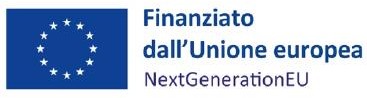 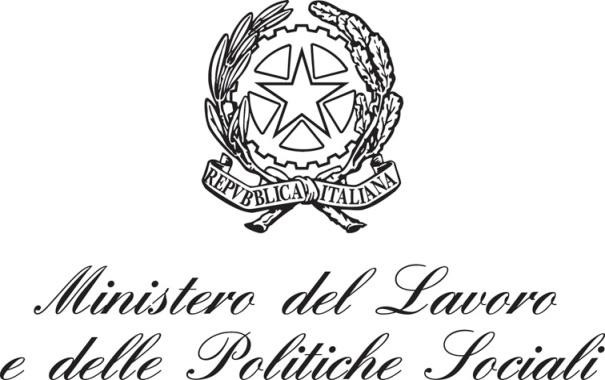 Direzione generale per la lotta alla povertà e per la programmazione socialeAvviso pubblico per la presentazione di Proposte di intervento da parte degli Ambiti Sociali Territoriali da finanziare nell’ambito del Piano Nazionale di Ripresa e Resilienza (PNRR), Missione 5 “Inclusione e coesione”, Componente 2 "Infrastrutture sociali, famiglie, comunità e terzo settore”, Sottocomponente 1 “Servizi sociali, disabilità e marginalità sociale”, Investimento 1.1 - Sostegno alle persone vulnerabili e prevenzione dell’istituzionalizzazione degli anziani non autosufficienti, Investimento 1.2 - Percorsi di autonomia per persone con disabilità, Investimento 1.3 - Housing temporaneo e stazioni di posta, finanziato dall’Unione europea – Next generation Eu. SCHEDA PROGETTO 1.2 – Percorsi di autonomia per persone con disabilitàDati identificativiStruttura organizzativo-gestionale di progettoSecondo quanto previsto dall’Avviso 1/2022 all’art. 5, comma 3 e all’art. 12, comma 1, il soggetto attuatore è tenuto a garantire adeguata capacità amministrativa e tecnica per tutta la durata dell’intervento.In sede di domanda di ammissione a finanziamento il soggetto attuatore dichiara “di disporre delle competenze, risorse e qualifiche professionali, sia tecniche che amministrative, necessarie per portare a termine il progetto e assicurare il raggiungimento di eventuali milestone e target associati” e si impegna a “mantenere per tutta la durata del progetto una struttura organizzativa adeguata in relazione alla natura, alla dimensione territoriale e alla durata dell’intervento”.Fornire una descrizione della struttura organizzativa deputata alla gestione del progetto anche in termini di numero delle risorse professionali coinvolte, indicando la qualifica, le funzioni/ruoli (es. attivazione, attuazione, monitoraggio, rendicontazione e controllo, ecc.) e specificando le competenze possedute.In caso di presenza di più ATS si chiede di specificare le funzioni e i ruoli svolti da ciascuno.La struttura organizzativa indicata dovrà essere tale da garantire un’adeguata capacità di gestione ed attuazione della proposta progettuale per tutta la sua durata.La struttura organizzativa dovrà contemplare una figura specifica di riferimento responsabile per la valutazione dei bisogni sociosanitari, affinché l’intervento sia del tutto coerente e rispondente al bisogno della persona, nel quadro di un piano di assistenza individualizzata.La struttura organizzativa dovrà contemplare la presenza di una figura specifica di riferimento responsabile del procedimento nell’ambito degli aspetti infrastrutturali.(max 3000 caratteri)Analisi del contesto e del fabbisognoCon riferimento al progetto, fornire una descrizione del contesto di riferimento che caratterizza e nel quale opera l’ATS/Comune/Associazione di ATS in termini di offerta e qualità dei servizi sociali erogati e del fabbisogno del territorio (quantitativo e qualitativo) ed in relazione al gap tra la situazione attuale e i risultati che dovranno essere raggiunti tramite l’attivazione dell’intervento.Segnalare l’eventuale presenza sul territorio di interventi realizzati o in corso nel quadro dei progetti per il Dopo di noi o dei progetti di Vita indipendente.(max 1500 caratteri)Descrizione del progetto4.1 ObiettiviFornire una descrizione dei contenuti della proposta progettuale, in coerenza con l’analisi dei fabbisogni, mettendo in evidenza come il progetto contribuisca al raggiungimento degli obiettivi del sub-investimento nel territorio di riferimento e del target associato al sub-investimento in termini di beneficiari. Nel progetto, evidenziare la tipologia di avviamento al lavoro individuata (per tirocini formativi si intendono sia quelli ex L. 68/99, sia i tirocini attivati nell'ambito del supporto all'inserimento lavorativo - tirocini per l'inclusionesociale e di inserimento, reinserimento).(max 3.000 caratteri)4.2 Azioni e attivitàDefinizione e attivazione del progetto individualizzato(è necessario barrare tutte le opzioni)A.1 - Costituzione o rafforzamento equipeA.2 - Valutazione multidimensionaleA.3 - Progettazione individualizzataA.4 - Attivazione sostegniAbitazione: adattamento degli spazi, domotica e assistenza a distanza(è necessario barrare almeno una opzione e comunque tutte quelle che sono in linea con le finalità del sub-investimento)B.1 - Reperimento alloggiB.2 - Rivalutazione delle condizioni abitativeB.3 - Adattamento e dotazione anche domotica delle abitazioniB.4 - Attivazione sostegni domiciliari e a distanzaB.5 - Sperimentazione assistenza e accompagnamento a distanzaC.	Lavoro: sviluppo delle competenze digitali per le persone con disabilità coinvolte nel progetto e lavoro a distanza(è necessario barrare almeno una opzione e comunque tutte quelle che sono in linea con le finalità del sub-investimento)C.1 - Fornitura della strumentazione necessariaC.2 - Azioni di collegamento con enti e agenzie del territorio per tirocini formativi4.3 Modalità di attuazione e rispetto delle linee di indirizzo e degli standard nazionaliSpecificare le modalità di attuazione del progetto e la coerenza rispetto: alle Linee guida sulla vita indipendente ed inclusione nella società delle persone con disabilità, elaborate nel 2018 dal Ministero del Lavoro e delle Politiche Sociali (Adottate con Decreto direttoriale 669 del 28 dicembre 2018).In particolare:Illustrare le azioni di collegamento previste tra servizi sociali, agenzie formative, ASL, servizi per l'impiego ai fini della realizzazione del progetto.Indicare se il progetto individualizzato prevederà la partecipazione degli Enti del Terzo Settore.Indicare se le attività di programmazione e monitoraggio delle politiche e dei servizi attivati prevederanno il coinvolgimento delle associazioni delle persone con disabilità e dei loro familiari.(max 2000 caratteri)4.4 Risultati attesiFornire una descrizione dei risultati (qualitativi e quantitativi) che attraverso la proposta progettuale si intendono conseguire. Illustrare in particolare:a) l’eventuale mantenimento, oltre la conclusione dell’intervento, dei benefici del progetto (in termini di autonomia e di continuità assistenziale) per gli individui coinvolti e per il territorio;b) l’eventuale adozione di strumenti utili alla replicabilità/trasferibilità dell’intervento, anche mediante azioni di valutazione.Compilare infine la griglia sottostante.(max 2000 caratteri)Indicare il numero di gruppi appartamento che si prevede di realizzare e il numero atteso di beneficiari, inteso come il numero di persone con disabilità che, in virtù del proprio progetto personalizzato, saranno avviate al percorso di autonomia abitativa nei gruppi appartamento costituiti e al percorso di avviamento al lavoro anche a distanza, nella misura e nelle modalità previste dal progetto personalizzato, che avrà cura di prevedere anche gli aspetti di socializzazione, per scongiurare l’isolamento sociale.Piano finanziarioIl Piano finanziario è da compilare in base a quanto previsto dall’art. 9 “Spese ammissibili” dell’Avviso 1/2022 e dalla Circolare MEF-RGS n. 4 del 18/01/2022.Note al Piano finanziarioDa compilare nel caso in cui si volessero fornire elementi informativi di dettaglio in relazione alle attività e relative voci di costo.(max 1000 caratteri)CronoprogrammaI progetti possono essere attivati nel II trimestre giugno 2022 e devono essere completati entro il primo semestre del 2026. Entro il 31 marzo 2026 dovranno essere comunicati i risultati relativi agli esiti dei progetti selezionati e attivati.Inserire una “x” in corrispondenza dei trimestri di realizzazione delle attività.1.1 Anagrafica dell’Ambito territoriale candidato1.1 Anagrafica dell’Ambito territoriale candidatoCUP del progettoTipologia EnteDenominazione EnteCodice ATSATS AssociatiEnte proponenteComuni aderenti Posta elettronica PEC1.2 Informazioni sul Referente per l’implementazione del progetto1.2 Informazioni sul Referente per l’implementazione del progettoReferente progettoQualifica TelefonoPosta elettronica PECNumero di gruppi appartamentoNumero di beneficiari% dei beneficiari raggiunti dall’intervento rispetto al numero dei potenziali beneficiari nel territorioScheda n. 2 - Piano finanziarioScheda n. 2 - Piano finanziarioScheda n. 2 - Piano finanziarioScheda n. 2 - Piano finanziarioScheda n. 2 - Piano finanziarioScheda n. 2 - Piano finanziarioScheda n. 2 - Piano finanziarioScheda n. 2 - Piano finanziario1.2- Percorsi di autonomia per persone con disabilità1.2- Percorsi di autonomia per persone con disabilità1.2- Percorsi di autonomia per persone con disabilità1.2- Percorsi di autonomia per persone con disabilità1.2- Percorsi di autonomia per persone con disabilità1.2- Percorsi di autonomia per persone con disabilità1.2- Percorsi di autonomia per persone con disabilità1.2- Percorsi di autonomia per persone con disabilitàAzioni (art. 6, comma 6)Attività (art. 6, comma 6) Tipologia di costoVoci di costo(art. 9, comma 3)Unità di misura(“n. risorse umane”, “n. affidamenti”, ecc.)QuantitàCosto unitarioCosto unitarioTOTALE€ € € € € € € € € € € € € € € € € € € € € € € € € € € € € € € € € € € € € € € € € € € € € € € € € € € € € € € € € € € € TotaleTotaleTotaleTotaleTotaleTotaleTotale€ Scheda 3 - CronoprogrammaScheda 3 - CronoprogrammaScheda 3 - CronoprogrammaScheda 3 - CronoprogrammaScheda 3 - CronoprogrammaScheda 3 - CronoprogrammaScheda 3 - CronoprogrammaScheda 3 - CronoprogrammaScheda 3 - CronoprogrammaScheda 3 - CronoprogrammaScheda 3 - CronoprogrammaScheda 3 - CronoprogrammaScheda 3 - CronoprogrammaScheda 3 - CronoprogrammaScheda 3 - CronoprogrammaScheda 3 - CronoprogrammaScheda 3 - CronoprogrammaScheda 3 - CronoprogrammaScheda 3 - CronoprogrammaScheda 3 - CronoprogrammaScheda 3 - CronoprogrammaScheda 3 - CronoprogrammaScheda 3 - CronoprogrammaScheda 3 - CronoprogrammaScheda 3 - CronoprogrammaScheda 3 - CronoprogrammaScheda 3 - CronoprogrammaScheda 3 - CronoprogrammaScheda 3 - CronoprogrammaScheda 3 - CronoprogrammaScheda 3 - CronoprogrammaScheda 3 - CronoprogrammaScheda 3 - CronoprogrammaScheda 3 - CronoprogrammaScheda 3 - CronoprogrammaScheda 3 - Cronoprogramma1.2- Percorsi di autonomia per persone con disabilità1.2- Percorsi di autonomia per persone con disabilità1.2- Percorsi di autonomia per persone con disabilità1.2- Percorsi di autonomia per persone con disabilità1.2- Percorsi di autonomia per persone con disabilità1.2- Percorsi di autonomia per persone con disabilità1.2- Percorsi di autonomia per persone con disabilità1.2- Percorsi di autonomia per persone con disabilità1.2- Percorsi di autonomia per persone con disabilità1.2- Percorsi di autonomia per persone con disabilità1.2- Percorsi di autonomia per persone con disabilità1.2- Percorsi di autonomia per persone con disabilità1.2- Percorsi di autonomia per persone con disabilità1.2- Percorsi di autonomia per persone con disabilità1.2- Percorsi di autonomia per persone con disabilità1.2- Percorsi di autonomia per persone con disabilità1.2- Percorsi di autonomia per persone con disabilità1.2- Percorsi di autonomia per persone con disabilità1.2- Percorsi di autonomia per persone con disabilità1.2- Percorsi di autonomia per persone con disabilità1.2- Percorsi di autonomia per persone con disabilità1.2- Percorsi di autonomia per persone con disabilità1.2- Percorsi di autonomia per persone con disabilità1.2- Percorsi di autonomia per persone con disabilità1.2- Percorsi di autonomia per persone con disabilità1.2- Percorsi di autonomia per persone con disabilità1.2- Percorsi di autonomia per persone con disabilità1.2- Percorsi di autonomia per persone con disabilità1.2- Percorsi di autonomia per persone con disabilità1.2- Percorsi di autonomia per persone con disabilità1.2- Percorsi di autonomia per persone con disabilità1.2- Percorsi di autonomia per persone con disabilità1.2- Percorsi di autonomia per persone con disabilità1.2- Percorsi di autonomia per persone con disabilità1.2- Percorsi di autonomia per persone con disabilità1.2- Percorsi di autonomia per persone con disabilitàTotaleTotale2022202220232023202320232023202320232023202420242024202420242024202420242025202520252025202520252025202520262026TotaleTotaleIII TRIMIII TRIMIV TRIMIV TRIMI TRIMI TRIMII TRIMII TRIMIII TRIMIII TRIMIV TRIMIV TRIMI TRIMI TRIMII TRIMII TRIMIII TRIMIII TRIMIV TRIMIV TRIMI TRIMI TRIMII TRIMII TRIMIII TRIMIII TRIMIV TRIMIV TRIMI TRIMI TRIMII TRIMII TRIMA – Definizione e attivazione del progetto individualizzatoA.1 – Costituzione o rafforzamento equipe A.2 – Valutazione multidimensionaleA.3 – Progettazione individualizzata A.4 – Attivazione sostegniB - Abitazione: adattamento degli spazi, domotica e assistenza a distanzaB.1 – Reperimento alloggiB.2 – Rivalutazione delle condizioni abitativeB.3 – Adattamento e dotazione delle abitazioniB.4 – Attivazione sostegni domiciliari e a distanzaB.5 – Sperimentazione assistenza e accompagnamento a distanzaC - Lavoro: sviluppo delle competenze digitali per le persone con disabilità coinvolte nel progetto e lavoro a distanzaC.1 – Fornitura della strumentazione necessariaC.2 – Azioni di collegamento con enti e agenzie del territorio per tirocini formativi Target beneficiari
(Indicare il numero di beneficiari del progetto nei trimestri in cui è articolato il cronoprogramma)0000000000000000000000000000000000